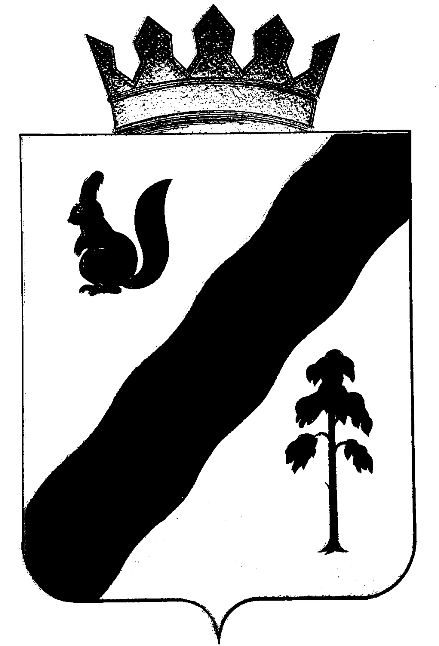 Р А С П О Р Я Ж Е Н И ЕАДМИНИСТРАЦИИ ГАЙНСКОГО МУНИЦИПАЛЬНОГО РАЙОНА ПЕРМСКОГО КРАЯ13.02.2020 г.                                                                                                  №  53-рОб утверждении графика включения и отключения уличного освещения на территории Гайнского муниципальногорайона        Руководствуясь Федеральным законом от 06.10.2003 г. № 131-ФЗ «Об общих принципах организации местного самоуправления в Российской Федерации», в целях эффективного расходования бюджетных средств:Утвердить график включения и выключения уличного освещения на территории Гайнского муниципального района с 13.02.2020 г.;Рекомендовать руководителю МКУ «Отдел ЖКХ» Маскалеву А.С.  и заведующему отделом по взаимодействию с территориями Мазуниной Н.А. произвести переключение уличного освещения согласно утвержденного графика: - с 13.02.2020 г.: в утреннее время включение в 07.00 часов, отключение в 08.30 часов, в вечернее время включение 19-00 часов, отключение в 00.00 часов;Настоящее распоряжение вступает в силу с момента его подписания.Обнародовать настоящее распоряжение и опубликовать на официальном сайте района.Контроль за исполнением настоящего распоряжения  возложить на и.о. заместителя главы администрации района по строительству, ЖКХ и пожарной безопасности.И.о. главы муниципального района – главы администрации Гайнского муниципального района                                                 Л.А. Боталова                                                   УТВЕРЖДЕНраспоряжением администрацииГайнского муниципального районаот 13.02.2020 г. N 53-рГрафик включения и отключения уличного освещения на территории Гайнского муниципального района с 13.02.2020 г.датавключениеотключениес  13.02.2020 г. 07-00 08-30с  13.02.2020 г. 19-0000-00